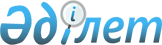 Қазақстан Республикасының Ұлттық Банкі Басқармасының "Қазақстан Республикасы Ұлттық қорының инвестициялық операцияларын жүзеге асыру ережесін бекіту туралы" 2006 жылғы 25 шілдедегі № 65 қаулысына өзгеріс енгізу туралыҚазақстан Республикасы Ұлттық Банкі Басқармасының 2015 жылғы 28 қаңтардағы № 11 қаулысы. Қазақстан Республикасының Әділет министрлігінде 2015 жылы 14 наурызда № 10435 тіркелді

      «Қазақстан Республикасының Ұлттық Банкі туралы» 1995 жылғы 30 наурыздағы Қазақстан Республикасының Заңына және «Қазақстан Республикасының Ұлттық қорын сенімгерлік басқару туралы шарт туралы» Қазақстан Республикасы Үкіметінің 2001 жылғы 18 мамырдағы № 655 қаулысымен мақұлданған Қазақстан Республикасының Ұлттық қорын сенімгерлік басқару туралы 2001 жылғы 14 маусымдағы № 299 шартқа сәйкес Қазақстан Республикасы Ұлттық Банкінің Басқармасы ҚАУЛЫ ЕТЕДІ:



      1. Қазақстан Республикасының Ұлттық Банкі Басқармасының «Қазақстан Республикасы Ұлттық қорының инвестициялық операцияларын жүзеге асыру ережесін бекіту туралы» 2006 жылғы 25 шілдедегі № 65 қаулысына (Нормативтік құқықтық актілерді мемлекеттік тіркеу тізілімінде № 4361 тіркелген) мынадай өзгеріс енгізілсін:



      көрсетілген қаулымен бекітілген Қазақстан Республикасы Ұлттық қорының инвестициялық операцияларын жүзеге асыру ережесінде:



      48-тармақ мынадай редакцияда жазылсын:



      «48. Әлемнің дамыған елдерінің мына:

      Merrill Lynch U.S. Treasuries, 1-5 Yrs (GVQ0) – 45 (қырық бес) пайыз;

      Merrill Lynch 1-5 Year All Euro Government Index, DE, FR, NL, AT, LU, FI (EVDF) – 20 (жиырма) пайыз;

      Merrill Lynch U.K. Gilts, 1-5 Yrs (GVL0) – 10 (он) пайыз;

      Merrill Lynch Japanese Governments, 1-5 Yrs (GVY0) – 10 (он) пайыз;

      Merrill Lynch Australian Government, 1-5 Yrs (GVT0) – 5 (бес) пайыз;

      Merrill Lynch Canadian Governments, 1-5 Yrs (GVC0) – 5 (бес) пайыз;

      Merrill Lynch South Korean Government Index, 1-5 Yrs (GSKV) – 5 (бес) пайыз

      өтімділігі жоғары бағалы қағаздардан тұратын облигацияларының Композиттік Индексі жинақ портфелінің кірісі белгіленген бағалы қағаздар портфелі үшін эталондық портфель болып саналады.



      Осы индекстегі эталондық бөлуге қайта оралу күнтізбелік тоқсанның соңғы жұмыс күні жүргізіледі. Бағалы қағаздардың индекстегі құрамы ай сайын өзгереді. Кірістілік және тәуекел көрсеткіштері күн сайын есептеледі.».



      2. Монетарлық операциялар және активтерді басқару департаменті (Ескендіров А.М.) заңнамада белгіленген тәртіппен:



      1) Құқықтық қамтамасыз ету департаментімен (Досмұхамбетов Н.М.) бірлесіп осы қаулыны Қазақстан Республикасы Әділет министрлігінде мемлекеттік тіркеуді;



      2) осы қаулыны Қазақстан Республикасы Әділет министрлігінде мемлекеттік тіркелгеннен кейін күнтізбелік он күн ішінде «Әділет» ақпараттық-құқықтық жүйесінде ресми жариялауға жіберуді;



      3) осы қаулы ресми жарияланғаннан кейін оны Қазақстан Республикасы Ұлттық Банкінің интернет-ресурсына орналастыруды қамтамасыз етсін.



      3. Халықаралық қатынастар және жұртшылықпен байланыс департаменті (Қазыбаев А.Қ.) осы қаулыны Қазақстан Республикасы Әділет министрлігінде мемлекеттік тіркелгеннен кейін күнтізбелік он күн ішінде бұқаралық ақпарат құралдарында ресми жариялауға жіберуді қамтамасыз етсін.



      4. Осы қаулының орындалуын бақылау Қазақстан Республикасының Ұлттық Банкі Төрағасының орынбасары Н.Ж. Құсайыновқа жүктелсін.



      5. Осы қаулы алғашқы ресми жарияланған күнінен кейін күнтізбелік он күн өткен соң қолданысқа енгізіледі.      Ұлттық Банк

      Төрағасы                                   Қ. Келімбетов      «КЕЛІСІЛДІ»

      Қазақстан Республикасы

      Қаржы министрлігі

      ____________ (__________)

      2015 жылғы 26 ақпан
					© 2012. Қазақстан Республикасы Әділет министрлігінің «Қазақстан Республикасының Заңнама және құқықтық ақпарат институты» ШЖҚ РМК
				